Конспект урока по информатике «Подведение итогов»Класс: 7 (ФГОС)Раздел программы: «Информация, информационные процессы»Вид урока: урок-игра «УМНИКИ и УМНИЦЫ» Тип урока: комбинированныйФормы работы на уроке: групповая (класс делится на две команды это 1команда – мальчики и 2команда – девочки)Методы: словесный (рассказ), наглядно-иллюстративный, метод самостоятельной работы, метод стимулирования интереса к обучению.Оборудование: комплекс мультимедиа (пк, проектор, интерактивная доска), листочки и ручки для решения заданий, презентация.Класс обучается по учебнику «Информатика, 7 класс».  Авторы: Л.Л. Босова., А.Ю. Босова – М.: БИНОМ. Лаборатория знаний, 2013» Урок будет проведен в конце марта (во время недели информатики)Цель мероприятия: повторение и закрепление пройденного ранее материала; Задачи мероприятия:развитие познавательного интереса, логического мышления и творческой активности учащихся;создание условий для проявления и дальнейшего развития индивидуальных творческих и интеллектуальных способностей каждого ученика.развитие у школьников умения излагать мысли, моделировать ситуацию;воспитание уважения к сопернику, воли к победе, умения работать в команде;формирование общеучебных и общекультурных навыков работы с информацией и компьютером;выявление лучших игроков-эрудитов.Планируемые результатыформирование способности учащихся к саморазвитию и самообучению;формирование способности увязать учебные знания с собственным жизненным опытом;формирование способности и готовности к общению и сотрудничеству со сверстниками и взрослыми.владение общепредметными понятиями «объект», «информация», «алгоритм», «исполнитель» и др.;владение информационно-логическими умениями: определять понятия, создавать обобщения, устанавливать аналогии, классифицировать, самостоятельно выбирать основания и критерии для классификации, устанавливать причинно-следственные связи, строить логическое рассуждение, умозаключение и делать выводы;владение умениями осуществлять контроль своей деятельности, определять способы действий в рамках предложенных условий, корректировать и контролировать свои действия;владение методами информационного поиска; структурирования информации; выбора наиболее эффективных способов решения задач в зависимости от конкретных условий.умение кодировать и декодировать сообщения по различным правилам кодирования;умение выделять информационную составляющую процессов в различных системах.Подготовка мероприятия:В игре участвуют ученики 7-х классов, в команде 8 человек (7 участников + капитан) Одна команда это мальчики, другая - девочкиСтруктура мероприятия:1. Организация начала мероприятия.2. Представление команд. 3. Турнир знатоков информатикиЭтап I «Исполнители алгоритмов»Этап II «Слова, слова…»Этап III «А дальше ребусы»Этап IV «Решим уравнения»Этап V «Фольклорная информатика» Этап VI «Слова с компьютерной начинкой»Этап VII «Расшифровать информацию»4. Подведение итогов.Ход мероприятия1. Учитель: Здравствуйте, ребята. Сегодня у нас будет необычный урок. Вы не первый год изучаете информатику. Некоторые из вас дополнительно занимаются на кружках в школе, кто-то вне школы. Вот мы и увидим сегодня, кто из вас самый эрудированный не только по информатике, но и по другим предметам.2. Пожалуйста, команды представитесь, и скажите название и девиз вышей команды.3. Итак, приступаем. Команда, первая выполнившая какое-либо задание на слайде, поднимает руку, называет номер задания, ответ на него и кратко поясняет.Звучит бодрая музыка в начале игры и на слайде, где указывается номер этапа. Навстречу командам выходит Ведущий (ученик). Его задача, прочитать текст слайда громко, выразительно. При необходимости, помочь жюри в решении возникающих вопросов.Слайд 1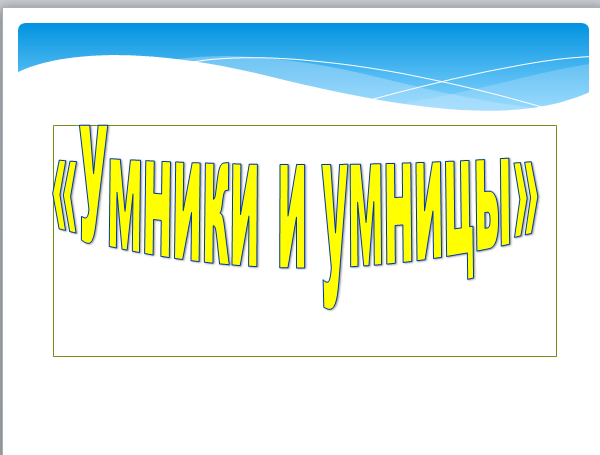 Слайд 2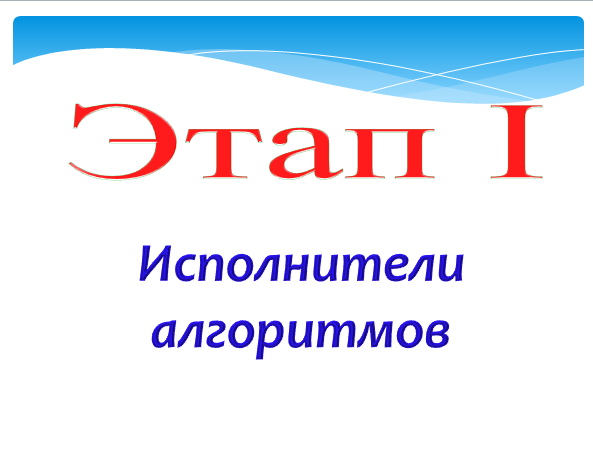 Слайд 3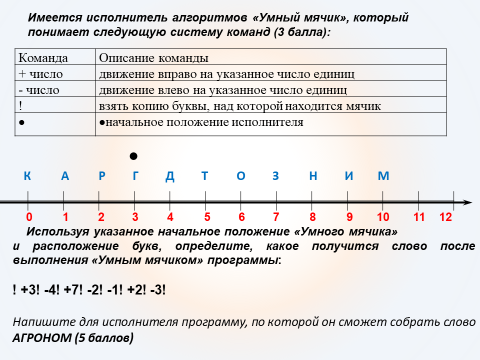 Ответы: горизонт; мячик над буквой А, далее !+2!-1!+4!+2!-2!+4!(по 5 баллов)Слайд 4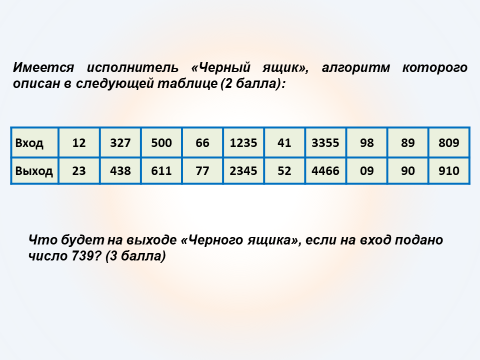 Ответ: на выходе получаем число, полученное увеличением каждой цифры на 1 числа, данного на входе (9 увеличиваем на 1, получаем 0). (4 балла)Слайд 5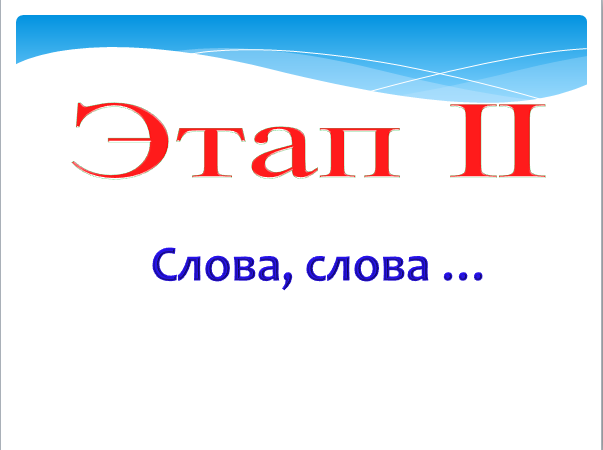 Слайд 6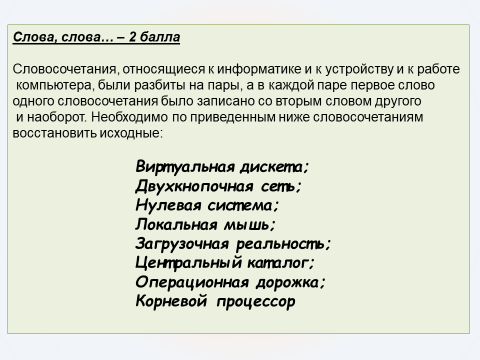 Ответы: виртуальная реальность, двухкнопочная мышь, нулевая дорожка, локальная сеть, загрузочная дискета, центральный процессор, операцонная система, корневой каталог. (по 2 балла)Слайд 7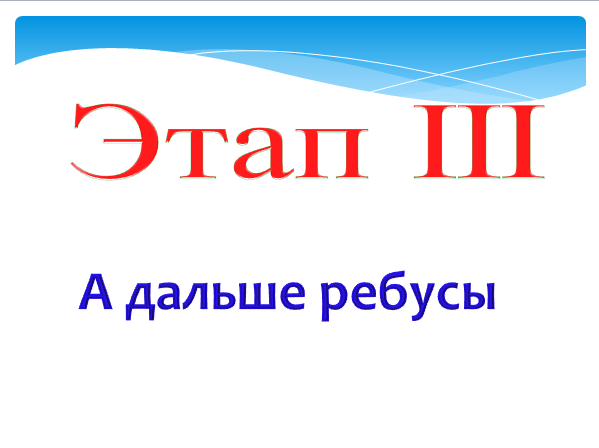 Слайд 8Ответы (по строкам): клавиатура, пиксель, факс, дисплей, память, Интернет. (по 3 балла)Слайд 9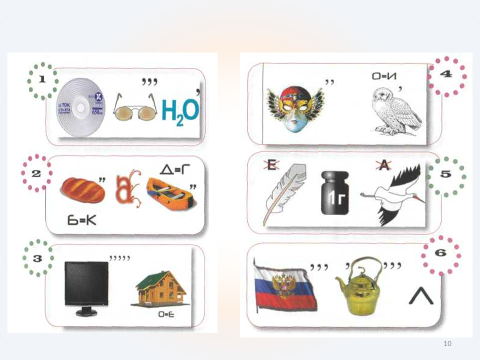 Ответы (по строкам): дисковод, массив, каталог, программист, модем, файл. (по 3 балла)Физкультминутка (Проводится физкультминутка для глаз).Слайд 10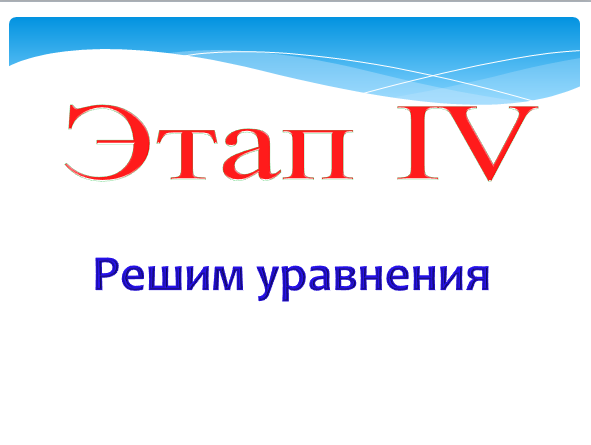 Слайд 11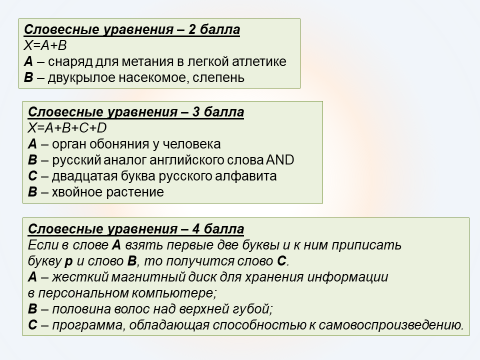 Ответы: дисковод= диск+овод, носитель= нос+и+т+ель, вирус=ви (винчестер) + р + ус. Слайд 12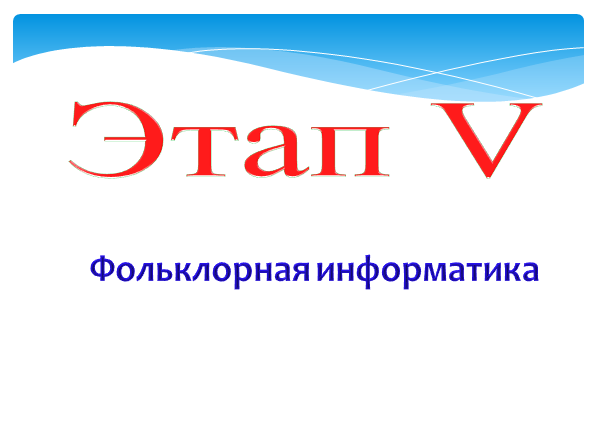 Слайд 13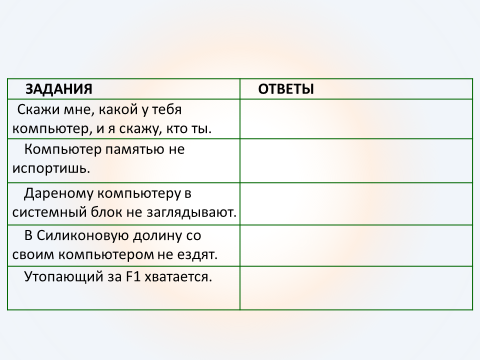 Ответы: Скажи мне, кто твой друг, и я скажу, кто ты. Кашу маслом не испортишь. Дарёному коню в зубы не смотрят. В чужой монастырь со своим уставом не ходят. Утопающий за соломинку хватается. (по 4 балла)Слайд 14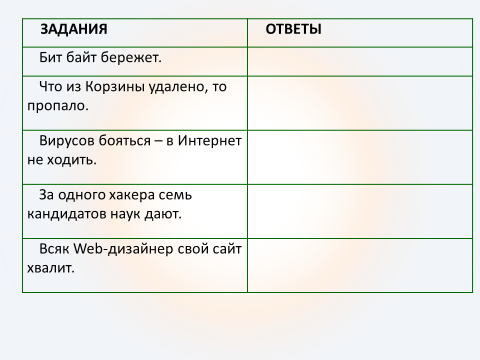 Ответы: Копейка рубль бережет. Что с возу упало, то пропало. Волков бояться, в лес не ходить. За одного битого семь небитых дают. Всяк кулик хвалит свое болото. (по 4 балла)Слайд 15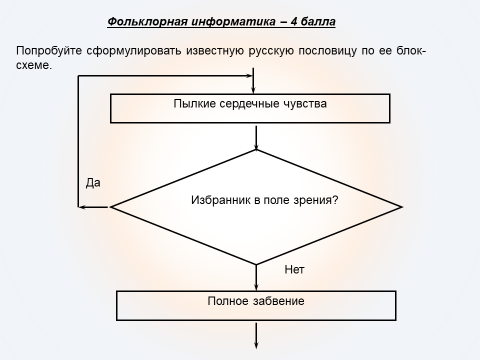 Ответ: С глаз долой, из сердца – вон. (6 баллов)Слайд 16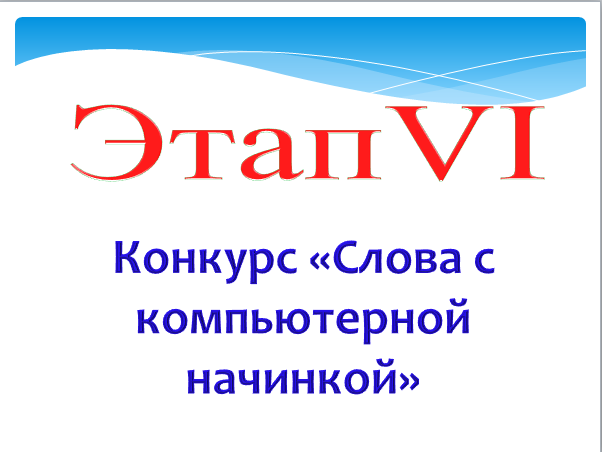 Слайд 17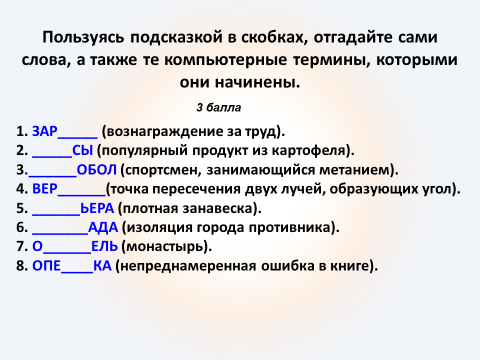 Ответы: зарплата, чипсы, дискобол, вершина, портьера, блокада, обитель, опечатка.  (по 3 балла)Слайд 18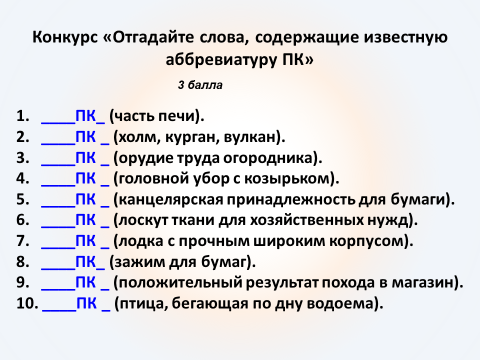 Ответы: топка, сопка, тяпка, кепка, папка, тряпка, шлюпка, скрепка, покупка, оляпка. (по 3 балла)Слайд 19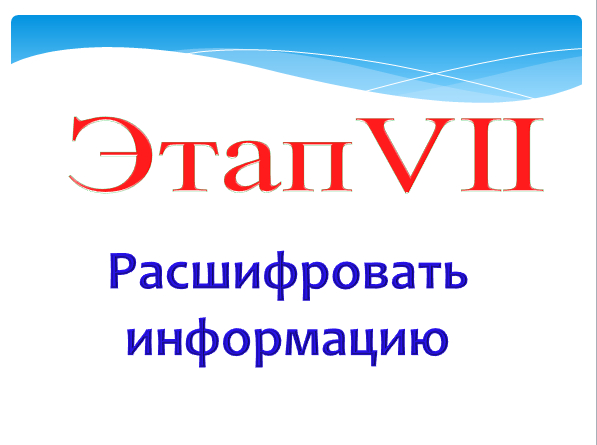 Слайд 20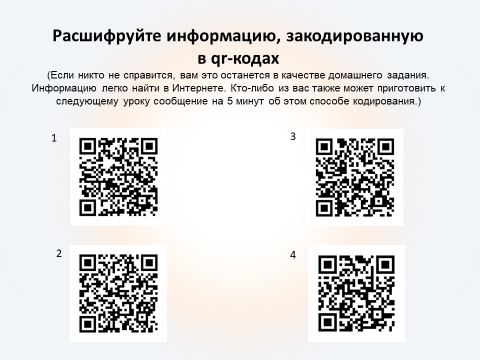 Ответ: (6 баллов)Компьютер-друг для человека.В нем есть и вред, и польза,И знают дети все вокруг:Быть надо осторожным.4. Подведение итогов.Команды отвечают на вопросы учителя:Что вы узнали нового во время игры?Какое упражнение вам показалось наиболее интересным?Какое задание вызвало наибольшее затруднение?Назовите двух самых эрудированных ребят из вашей команды.Подсчитываются набранные баллы. Победителем становится та команда, которая заработала большее количество баллов. Объявляется команда - победитель. Ей вручается грамота и приз. Самым эрудированным из каждой команды ставится оценка 5 по предмету.Приложение 1
Вход739Выход840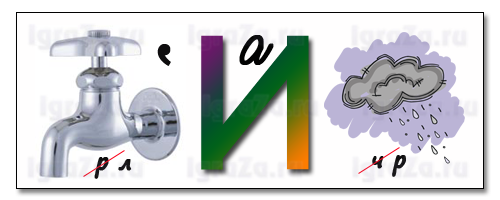 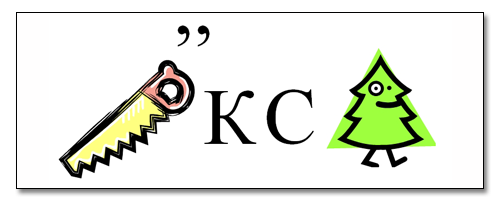 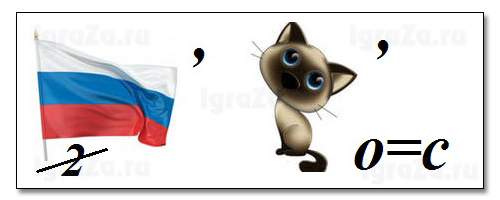 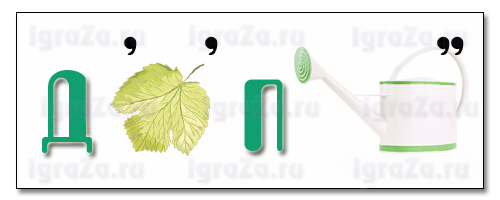 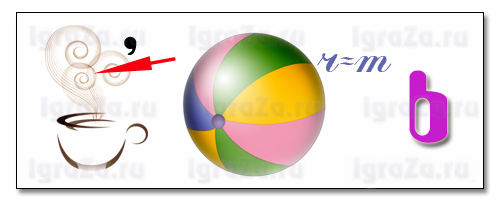 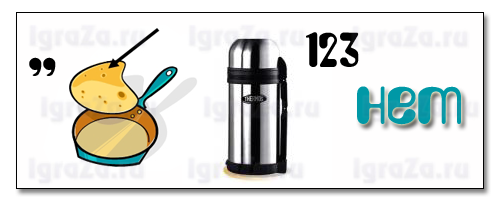 № конкурса1 команда «________»2 команда «________»Этап I Этап IIЭтап IIIЭтап IVЭтап VЭтап VIЭтап VII